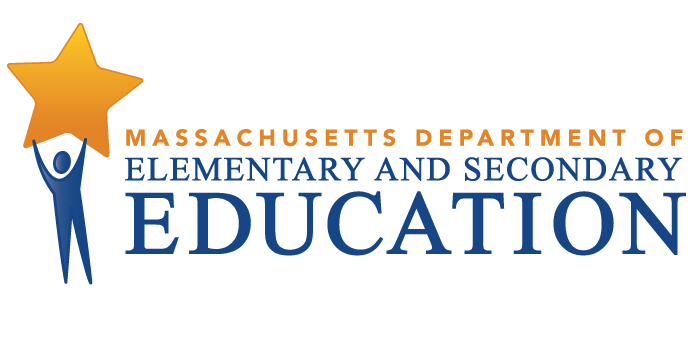 Chelmsford Public SchoolsTiered Focused Monitoring ReportFor Group B Universal StandardsTier Level 2Date of Onsite Visit: January 6, 2021Date of Final Report: March 11, 2021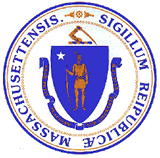 Jeffrey C. RileyCommissioner of Elementary and Secondary EducationDuring the 2020-2021 school year, Chelmsford Public Schools participated in a Tiered Focused Monitoring Review conducted by the Department’s Office of Public School Monitoring. The purpose of the Tiered Focused Monitoring Review is to monitor compliance with regulatory requirements focusing on special education and civil rights. Districts are reviewed every three years through Tiered Focused Monitoring. This review process emphasizes elements most tied to student outcomes and alternates the focus of each review on either Group A Universal Standards or Group B Universal Standards. Group A Universal Standards address:Student identificationIEP developmentProgramming and support servicesEqual opportunityGroup B Universal Standards address:Licensure and professional developmentParent/student/community engagementFacilities and classroom observationsOversightTime and learningEqual accessIn addition, the Department has reserved a specific set of criteria, collectively known as Targeted Standards, employed when LEA or school-level risk assessment data indicate that there is a potential issue. Identified Targeted Standards are assessed in addition to the Universal Standards. Universal Standards and Targeted Standards are aligned with the following regulations:Special Education (SE)selected requirements from the federal Individuals with Disabilities Education Act (IDEA-2004); the federal regulations promulgated under that Act at 34 CFR Part 300; M.G.L. c. 71B, and the Massachusetts Board of Education’s Special Education regulations (603 CMR 28.00), as amended effective March 1, 2007. Civil Rights Methods of Administration and Other General Education Requirements (CR)selected federal civil rights requirements, including requirements under Title VI of the Civil Rights Act of 1964; the Equal Educational Opportunities Act of 1974; Title IX of the Education Amendments of 1972; Section 504 of the Rehabilitation Act of 1973, and Title II of the Americans with Disabilities Act of 1990, together with selected state requirements under M.G.L. c. 76, Section 5 as amended by Chapter 199 of the Acts of 2011 and M.G.L. c. 269 §§ 17 through 19.selected requirements from the Massachusetts Board of Education’s Physical Restraint regulations (603 CMR 46.00).selected requirements from the Massachusetts Board of Education’s Student Learning Time regulations (603 CMR 27.00).various requirements under other federal and state laws.Tiered Focused Monitoring allows for differentiated monitoring based on a district/charter school’s level of need, the Tiers are defined as follows: LEAs in Tiers 1 and 2 have been determined to have no or low risk:Tier 1/Self-Directed Improvement: Data points indicate no concern on compliance and performance outcomes – meets requirements.Tier 2/Directed Improvement: No demonstrated risk in areas with close link to student outcomes – low risk.LEAs in Tiers 3 and 4 have demonstrated greater risk:Tier 3/Corrective Action: Areas of concern include both compliance and studentoutcomes – moderate risk.Tier 4/Cross-unit Support and Corrective Action: Areas of concern have profound effect on student outcomes and ongoing compliance – high risk.The phases of Tiered Focused Monitoring for Chelmsford Public Schools included:Self-Assessment Phase:District reviewed special education and civil rights documentation for required elements including document uploads. Upon completion of this internal document review, the district’s self-assessment was submitted to the Department for review.Verification Phase:Review of additional documents for special education or civil rights.Surveys of parents of students with disabilities: Parents of students with disabilities were sent a survey to solicit information regarding their experiences with the district’s implementation of special education programs, related services, and procedural requirements.Interviews of staff consistent with those criteria selected for onsite verification.Interview of a parent advisory council (PAC) representative.Observations of classrooms and other facilities: The team reviewed floor plans of classrooms and school facilities used in the delivery of programs and services to determine general levels of compliance with program requirements.Report: For Tier 1 & 2 Tiered Focused Monitoring Reviews Following the onsite visit, the onsite team holds an informal exit meeting to summarize its comments for the superintendent or charter school leader. Within approximately 20 business days of the onsite visit, the onsite chairperson forwards to the superintendent or charter school leader the findings from the Tiered Focused Monitoring Review. All districts/charter schools in Tiers 1 and 2, as part of the reporting process, then develop a Continuous Improvement and Monitoring Plan (CIMP) for any criteria receiving a rating of "Partially Implemented," "Not Implemented," and “Implementation in Progress.” The CIMP outlines an action plan, identifies the success metric, describes the measurement mechanism and provides a completion timeframe to bring those areas into compliance with the controlling statute or regulation. Districts and charter schools are expected to incorporate the CIMP actions into their district and school improvement plans, including their professional development plans.DEFINITION OF COMPLIANCE RATINGSChelmsford Public SchoolsSUMMARY OF COMPLIANCE CRITERIA RATINGS The review instruments, that include the regulatory requirements specific to the special education and civil rights criteria referenced in the table above, can be found at www.doe.mass.edu/psm/resources/default.html.CommendableAny requirement or aspect of a requirement implemented in an exemplary manner significantly beyond the requirements of law or regulation.ImplementedThe requirement is substantially met in all important aspects.Implementation in ProgressThis rating is used for criteria containing new or updated legal requirements and means that the district has implemented any old requirements contained in the criterion and is training staff or beginning to implement the new requirements in such a way that the onsite team anticipates that the new requirements will be implemented by the end of the school year.Partially ImplementedThe requirement, in one or several important aspects, is not entirely met.Not ImplementedThe requirement is totally or substantially not met.Not Applicable The requirement does not apply to the school district or charter school.Universal Standards Special EducationUniversal Standards Civil Rights and Other General Education RequirementsIMPLEMENTEDSE 15, SE 32, SE 35, SE 36, SE 50, SE 51, SE 52, SE 52A, SE 54, SE 55, SE 56CR 3, CR 7, CR 7A, CR 7B, CR 7C, CR 10A, CR 10B, CR 10C, CR 12A, CR 16, CR 20, CR 21, CR 22, CR 23, CR 24, CR 25PARTIALLYIMPLEMENTEDCR 17ANOT IMPLEMENTEDImprovement Area 1Criterion: CR 17A - Use of physical restraint on any student enrolled in a publicly-funded education programRating: Partially ImplementedDescription of Current Issue: A review of documents indicated that the district's written restraint prevention and behavior support procedures are not consistent with regulations 603 CMR 46.00 regarding appropriate responses to student behavior that may require immediate intervention. Specifically, the procedures do not include a description of the program's training requirements or methods for engaging parents and youth in discussions about restraint prevention and use. While the procedures do contain methods for preventing student violence and self-injurious behavior, the procedures do not explicitly address methods for preventing suicide.LEA Outcome: Chelmsford Public Schools will revise its written restraint prevention and behavior support procedures so they are consistent with regulations 603 CMR 46.00. Once approved by the Department and the Chelmsford School Committee, the district will disseminate the policy and procedures to staff, students, and parents/guardians of students. The district will ensure all staff receive the required trainings and that the policy and procedures are reviewed annually.Action Plan: By June 30, 2021, Chelmsford Public Schools will submit revised restraint procedures to the Department that include a description of the program's training requirements, methods for engaging parents and youth in discussions about restraint prevention and use, and methods for preventing suicide.By September 24, 2021, upon Department approval of revised procedures, Chelmsford Public Schools will submit evidence that the physical restraint procedures have been approved by the Chelmsford School Committee. Evidence will include school committee minutes indicating approval.By October 29, 2021, Chelmsford Public Schools will submit evidence that the revised physical restraint procedures have been disseminated to faculty, students, and parents/guardians. Evidence will include a link to the online policy and procedures, relevant portions of updated handbooks, and notification to staff and parents/guardians.By October 29, 2021, Chelmsford Public Schools will submit evidence of training for all staff on the district's revised restraint procedures. Evidence will include agendas, sign-in sheets, and training materials.Success Metric: By January 22, 2022, and beyond, the Chelmsford School Committee-approved written restraint prevention and behavior support policy and procedures will be consistent with regulations under 603 CMR 46.00. The district will annually disseminate the restraint prevention and behavior support policy and procedures and all staff will receive the required trainings. The district will also annually review the policy and procedures.Evidence will include:* Revised written prevention and behavior support procedures* School Committee minutes indicating approval* Link to online policy and procedures* Notifications to school community* Agendas, sign-in sheets, and training materialsMeasurement Mechanism: The Chelmsford Public Schools Leadership Team will annually review the written restraint prevention and behavior support policy and procedures, as well as ensure dissemination to the school community. The Leadership Team will provide and track staff trainings to ensure all staff are trained within the first month of each school year and for staff hired after the school year begins, within a month of their hire date.Completion Timeframe: 10/29/2021